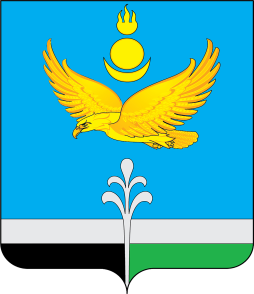 РОССИЙСКАЯ ФЕДЕРАЦИЯИРКУТСКАЯ ОБЛАСТЬНУКУТСКИЙ РАЙОНАДМИНИСТРАЦИЯМУНИЦИПАЛЬНОГО ОБРАЗОВАНИЯ «НУКУТСКИЙ РАЙОН»ПОСТАНОВЛЕНИЕ18 февраля 2022                                             № 60                                        п. НовонукутскийОб утверждении размерародительской платы за присмотр и уход в дошкольных образовательных учрежденияхмуниципального образования «Нукутский район»и о признании утратившим силу постановления Администрации муниципального образования«Нукутский район» от 26.10.2018 № 552    В соответствии с  п.34 ст.2 и ст.65 Федерального закона Российской Федерации от 29.12.2012 №273-ФЗ «Об образовании в Российской Федерации», согласно постановлению Правительства Иркутской области от 24.11.2021 № 886-пп «О внесении изменений в приложение к постановлению Правительства Иркутской области от 30.09.2015 № 498-пп», письму Министерства образования и науки Российской Федерации от 24.04.2013 «№ ДЛ – 101/08 «О размере платы, взимаемой с родителей (законных представителей) за присмотр и уход за детьми», Положению о порядке установления платы, взимаемой с родителей (законных представителей) за присмотр и уход за ребенком в муниципальных дошкольных образовательных учреждениях, реализующих основные общеобразовательные программы дошкольного образования, утвержденного постановлением Администрации муниципального образования «Нукутский район» от 09.01.2014  № 12, руководствуясь ст.35 Устава муниципального образования «Нукутский район», АдминистрацияПОСТАНОВЛЯЕТ:Установить с 01 марта 2022 г. размер ежемесячной родительской платы за присмотр и уход в муниципальных дошкольных образовательных учреждениях от 1 до 3 лет - 1967,0 рублей  и от 3 до 7 лет - 2111,0 рублей (Приложение № 1).Установить с 01 марта 2022 г. фиксированную оплату расходов на хозяйственно-бытовые нужды в размере:  от 1 до 3 лет – 98 рублей в месяц, от 3 до 7 лет – 116 рублей в месяц. Родительская оплата на приобретение расходных материалов для обеспечения соблюдения детьми режима дня и личной гигиены вносится независимо от количества дней посещения ребенком муниципального образовательного учреждения.Величина родительской платы за присмотр и уход за детьми в группах кратковременного пребывания определяется на основе нормативных затрат на оказание услуг по присмотру и уходу за детьми в муниципальных образовательных организациях и должна частично покрывать расходы муниципальных образовательных организаций, связанных с  приобретением расходных материалов, используемых для  обеспечения соблюдения воспитанниками режима дня и личной гигиены.Признать утратившим силу постановление Администрации муниципального образования «Нукутский район» от 26.10.2018 № 552 «Об увеличении размера родительской платы за присмотр и уход в дошкольных образовательных учреждениях муниципального образования «Нукутский район».      5. Опубликовать настоящее постановление в печатном издании «Официальный курьер» и разместить на официальном сайте  муниципального образования «Нукутский район» и официальном сайте  МКУ «Центр образования Нукутского района».      6. Контроль за исполнением данного постановления  возложить на заместителя мэра  муниципального образования «Нукутский район» по социальным вопросам М.П. Хойлову.        Мэр                                                                                                            С.Г. ГомбоевПриложение № 1к постановлению АдминистрацииМО «Нукутский район»от 18.02.2022 г. № 60ТАБЛИЦА РАСЧЕТА РОДИТЕЛЬСКОЙ ПЛАТЫРазмер родительской оплаты за присмотр и уход в ДОУВ месяц , рублейПитание в месяц, рублейХозяйственно-бытовые нужды в месяц, рублейот 1 до 3 лет1967 186998от 3 до 7 лет21111995116Дети, посещающие 4 – часовые группы (без предоставления питания)Дети, посещающие 4 – часовые группы (без предоставления питания)Дети, посещающие 4 – часовые группы (без предоставления питания)Дети, посещающие 4 – часовые группы (без предоставления питания)от 1 до 3 лет98098от 3 до 7 лет1160116